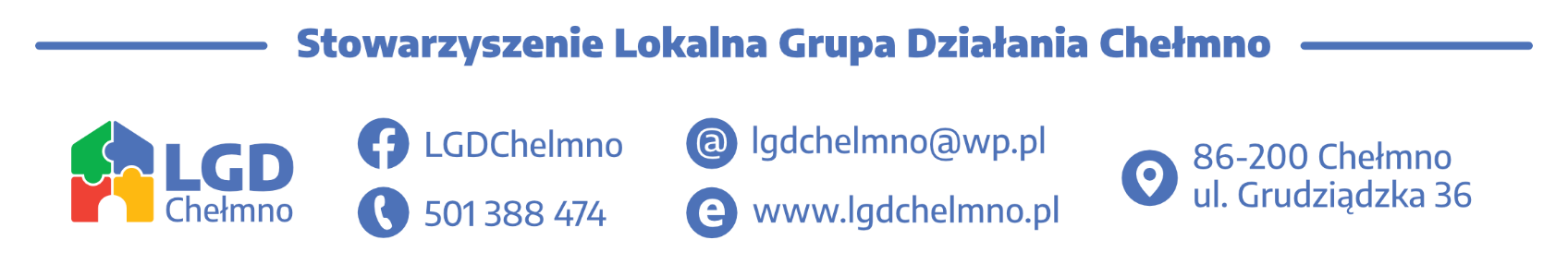 PROCEDURA OCENY I WYBORU GRANTOBIORCÓW 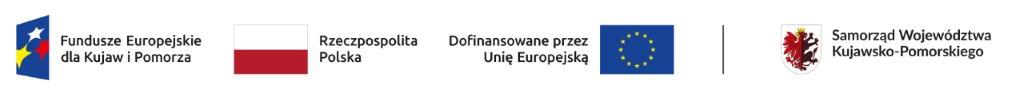 Załącznik nr 1 do Regulaminu Rady Procedury oceny i wyboru grantobiorcówNabór wniosków o powierzenie grantów2. Ocena wniosków i wybór grantobiorców 3. Procesy po zakończeniu wyboru grantobiorcówZałączniki do procedurUwaga: LGD ma prawo modyfikacji wzorów, które są załącznikami do procedur pod warunkiem zachowania zapisów wynikających z dokumentów wyższego rzędu (wytycznych, rozporządzeń, Szczegółowego Opisu Priorytetów Programu Fundusze Europejskie dla Kujaw i Pomorza 2021-2027, itp.).Układ graficzny wzorów, które są załącznikami do procedur może być modyfikowany przez LGD pod warunkiem zachowania wszystkich przyjętych elementów merytorycznych i Standardów dostępności dla polityki spójności 2021-2027.Wykaz załączników:Wzór rejestru naborów.Wzór ogłoszenia o naborze.Wzór informacji do ZW o terminie oraz treści ogłoszenia o naborze.Zakres wniosku o powierzenie grantu.Wzór rejestru wniosków o powierzenie grantów.Wzór rejestru interesów członków Rady LGD.Wzór deklaracji poufności dla pracownika biuraWzór karty wstępnej weryfikacji.Wzór oświadczenia o bezstronności i poufności dla członka RadyWzór karty oceny i ustalania kwoty wsparcia.Wzór uchwały Rady LGD w sprawie oceny wniosku o powierzenie grantu oraz ustalenia kwoty wsparcia.Wzory listy ocenionych wniosków i wybranych grantobiorców i uchwały Rady LGD zatwierdzającej listę.Wzór rejestru protestów.Lp.EtapOsoba odpowiedzialnaCzynnościWzory dokumentówWzory dokumentów1. Zasady ogłaszania naboru wniosków o powierzenie grantów1. Zasady ogłaszania naboru wniosków o powierzenie grantów1. Zasady ogłaszania naboru wniosków o powierzenie grantów1. Zasady ogłaszania naboru wniosków o powierzenie grantów1. Zasady ogłaszania naboru wniosków o powierzenie grantów1. Zasady ogłaszania naboru wniosków o powierzenie grantów1.1Ogłoszenie naboruPracownik biura LGD/ Zarząd LGDNadanie naborowi indywidualnego oznaczenia w formacie: nr naboru/rok i wpisanie go do rejestru naborów prowadzonego przez LGD.Opracowanie projektu ogłoszenia o naborze wraz z załącznikami (w tym regulaminem naboru).Ogłoszenie o naborze zawiera co najmniej:nazwę LGD oraz zarządu województwa;przedmiot naboru wniosków o powierzenie grantów;informację o podmiotach uprawnionych do ubiegania się o grant;termin, miejsce (jeśli dotyczy) oraz formę składania wniosków o powierzenie grantów;miejsce publikacji regulaminu naboru;dane do kontaktu.Regulamin naboru określa co najmniej:zakres wsparcia, których dotyczy nabór wniosków o powierzenie grantów;limit środków przeznaczonych na udzielenie wsparcia w ramach danego naboru;maksymalny, dopuszczalny poziom wsparcia;minimalną i maksymalną kwotę grantu;kryteria wyboru grantobiorców;opis procedury udzielania wsparcia, w tym wskazanie i opis etapów postępowania z wnioskiem o powierzenie grantów;termin składania wniosków o powierzenie grantu;sposób i formę składania wniosków o powierzenie grantu oraz informację o dokumentach niezbędnych do udzielenia grantu;zakres, w jakim jest możliwe uzupełnianie lub poprawianie wniosków o powierzenie grantu oraz sposób, formę i termin złożenia uzupełnień lub poprawek;sposób wymiany korespondencji między wnioskodawcą a LGD; czynności, które powinny zostać dokonane przed zawarciem umowy o powierzenie grantu oraz termin ich dokonania;informację o miejscu udostępnienia LSR, formularza wniosku o powierzenie grantu oraz wzoru umowy o powierzenie grantu;informację o środkach zaskarżenia przysługujących wnioskodawcy oraz podmiot właściwy do ich rozpatrzenia.Zatwierdzenie dokumentacji naboru przez Zarząd LGD w formie uchwały. Czynność ta może być poprzedzona konsultacjami z Zarządem Województwa (ZW) w celu określenia poprawności zapisów i założeń dokumentacji.UWAGA: Nabór wniosków o powierzenie grantów powinien trwać co najmniej 10 dni i kończyć się nie wcześniej niż po 30 dniach od dnia upublicznienia ogłoszenia o naborze.Wzór rejestru naborów Wzór ogłoszenia o naborze Wzór rejestru naborów Wzór ogłoszenia o naborze 1.2Ogłoszenie naboruPracownik biura LGD/ ZWPoinformowanie ZW o istotnych elementach planowanego naboru wniosków, w szczególności dotyczących terminu planowanego naboru wniosków, treści ogłoszenia o naborze oraz o kwocie alokacji. LGD przesyła korespondencją elektroniczną do ZW informację o terminie i treści ogłoszenia o naborze. Informacja powinna być przesłana co najmniej 5 dni roboczych przed planowanym ogłoszeniem naboru.Wzór informacji do ZW o terminie oraz treści ogłoszenia o naborzeWzór informacji do ZW o terminie oraz treści ogłoszenia o naborze1.3Ogłoszenie naboruPracownik biura LGD/ Zarząd LGD/ ZWLGD publikuje ogłoszenie o naborze na swojej stronie internetowej oraz przesyła do ZW link do ogłoszenia. W swoich mediach społecznościowych LGD zamieszcza krótką informację o naborze wraz z linkiem do ogłoszenia, a także przesyła ją poprzez newsletter. W miejscu zamieszczenia ogłoszenia o naborze LGD podaje datę jego publikacji (w formacie: dd/mm/rrrr). LGD może zmienić treść ogłoszenia o naborze i regulamin naboru. Zmiana dokumentów, z wyjątkiem zmiany dotyczącej zwiększenia kwoty przeznaczonej na udzielenie wsparcia w ramach danego naboru, jest dopuszczalna wyłącznie w sytuacji, w której w ramach danego naboru nie złożono jeszcze wniosku o powierzenie grantu. Zmiana ta wymaga uzgodnienia z ZW i skutkuje wydłużeniem terminu składania wniosków o powierzenie grantu o czas niezbędny do przygotowania i złożenia wniosku.Zapisów pkt 3 nie stosuje się, jeżeli konieczność zmiany dokumentów wynika z odrębnych przepisów, ze zmiany warunków określonych w przepisach regulujących zasady wsparcia z udziałem EFS+ lub na podstawie tych przepisów.W przypadku zmiany treści ogłoszenia o naborze i regulaminu naboru należy, w miejscu jego zamieszczenia, podać datę pierwszej publikacji, datę zmiany oraz wskazać zakres tej zmiany.LGD może unieważnić nabór wniosków o powierzenie grantów po akceptacji przez ZW, jeżeli:w terminie złożenia wniosku o powierzenie grantów nie złożono wniosków lubwystąpiła istotna zmiana okoliczności powodująca, że wybór wniosku o powierzenie grantu nie leży w interesie publicznym, czego nie dało się przewidzieć wcześniej, lubpostępowanie jest obarczone niemożliwą do usunięcia wadą prawną.Decyzja o unieważnieniu jest podejmowana przez Zarząd LGD w formie uchwały. Informacja o unieważnieniu naboru każdorazowo jest upubliczniana za pośrednictwem strony internetowej LGD, mediów społecznościowych i przesyłana poprzez newsletter.LGD na stronie internetowej archiwizuje ogłoszenia naboru wniosków o powierzenie grantów przeprowadzonych w ramach perspektywy 2021-2027 przez okres realizacji umowy ramowej (podgląd treści tych ogłoszeń powinien być możliwy przez każdego odwiedzającego stronę internetową LGD). 1.4Pracownik biura LGDLGD organizuje min. jedno bezpłatne szkolenie dla ogłoszonego naboru oraz udziela doradztwa w zakresie zasad przyznawania grantu i/lub wypełniania wniosku o powierzenie grantu. Dopuszcza się możliwość organizacji szkoleń, które swoją tematyką (zakresem) będą obejmować więcej niż jeden nabór.2. Zasady przeprowadzania naboru wniosków o powierzenie grantów2. Zasady przeprowadzania naboru wniosków o powierzenie grantów2. Zasady przeprowadzania naboru wniosków o powierzenie grantów2. Zasady przeprowadzania naboru wniosków o powierzenie grantów2. Zasady przeprowadzania naboru wniosków o powierzenie grantów2. Zasady przeprowadzania naboru wniosków o powierzenie grantów2.1Złożenie wnioskuWnioskodawcaPodmiot ubiegający się o powierzenie grantu (wnioskodawca) składa wniosek o powierzenie grantu wraz z wymaganymi załącznikami w generatorze wniosków – link do generatora jest udostępniany w ogłoszeniu o naborze na stronie internetowej LGD.  Zakres wniosku o powierzenie grantu Zakres wniosku o powierzenie grantu 2.2Przyjęcie wniosku Pracownik biura LGDPotwierdzenie złożenia wniosku: w przypadku wniosku złożonego w generatorze wniosków potwierdzenie jest wystawiane automatycznie przez generator.2.3Przyjęcie wniosku Pracownik biura LGDNadanie wnioskowi indywidualnego oznaczenia (znak sprawy), zgodny z numerem w rejestrze wniosków prowadzonym przez LGD.Wzór rejestru wniosków o powierzenie grantówWzór rejestru wniosków o powierzenie grantów3. Weryfikacja wstępna (weryfikacja nie stanowi oceny wniosku należącej do wyłącznej kompetencji Rady LGD)3. Weryfikacja wstępna (weryfikacja nie stanowi oceny wniosku należącej do wyłącznej kompetencji Rady LGD)3. Weryfikacja wstępna (weryfikacja nie stanowi oceny wniosku należącej do wyłącznej kompetencji Rady LGD)3. Weryfikacja wstępna (weryfikacja nie stanowi oceny wniosku należącej do wyłącznej kompetencji Rady LGD)3. Weryfikacja wstępna (weryfikacja nie stanowi oceny wniosku należącej do wyłącznej kompetencji Rady LGD)3. Weryfikacja wstępna (weryfikacja nie stanowi oceny wniosku należącej do wyłącznej kompetencji Rady LGD)3.1Pracownik biura LGDLGD może przeprowadzić weryfikację wstępną przed oceną Rady LGD. Weryfikacja odbywa się zgodnie z poniższymi zapisami:Pracownik biura LGD wstępnie weryfikuje każdy wniosek złożony w ramach naboru w zakresie:poprawności miejsca i terminu złożenia wniosku wskazanych w ogłoszeniu o naborze;zgodności wniosku z przedmiotem naboru; realizacji przez wniosek celów głównych i szczegółowych LSR, przez osiąganie zaplanowanych w LSR wskaźników;poprawności wyliczenia kwoty wsparcia;poprawności formalnej wniosku, jego kompletności i spójności merytorycznej, w tym załączenia wymaganych dokumentów; informacji niezbędnych do oceny spełnienia przez wniosek kryteriów wyboru grantobiorców.  Pracownik biura LGD, wstępnie weryfikujący wniosek, może korzystać z pomocy ekspertów zewnętrznych.Przed przystąpieniem do weryfikacji osoba weryfikująca podpisuje zbiorczą dla danego naboru deklarację poufności.Wstępna weryfikacja jest dokumentowana w karcie wstępnej weryfikacji.Pracownik biura LGD w oparciu o zapisy tej procedury oraz wybrane punkty z karty wstępnej weryfikacji wskazuje:- braki we wniosku lub kwestie do wyjaśnienia/ poprawienia;- uchybienia, które powodują pozostawienie wniosku bez rozpatrzenia (zgodnie z pkt 14).W przypadku braków lub potrzeby wyjaśnień/ poprawy, wnioskodawca zostaje wezwany do złożenia pisemnych uzupełnień lub wyjaśnień/ poprawy wniosku w terminie 7 dni od dnia otrzymania wezwania, pod rygorem pozostawienia wniosku o powierzenie grantu bez rozpatrzenia w sytuacji wystąpienia przesłanek określonych w pkt 14. Pismo jest przekazywane zgodnie z ustalonym sposobem wymiany korespondencji.Na etapie wstępnej weryfikacji wniosku LGD ma możliwość jednorazowego wezwania wnioskodawcy do złożenia wyjaśnień/uzupełnień/ poprawy, w szczególności gdy:do wniosku o powierzenie grantu nie został załączony dokument pomimo zaznaczenia w formularzu wniosku, że wnioskodawca go załącza, do wniosku o powierzenie grantu nie został załączony dokument (niezależnie od deklaracji wnioskodawcy wyrażonej we wniosku), a z formularza wniosku wynika, że jest to dokument obowiązkowy,wniosek o powierzenie grantu jest niekompletny, w tym m.in. gdy informacje zawarte w poszczególnych częściach wniosku o powierzenie grantu i/lub załącznikach są rozbieżne, informacje zawarte w poszczególnych częściach wniosku są nieprecyzyjne, poszczególne pola wniosku zostały wypełnione niepoprawnie, wniosek o powierzenie grantu nie został podpisany przez osoby upoważnione/ uprawnione,informacje zawarte we wniosku nie pozwalają jednoznacznie zweryfikować kryteriów wyboru grantobiorców i/lub ustalić proponowaną kwotę wsparcia.Wezwanie wnioskodawcy do złożenia wyjaśnień/uzupełnień/poprawy może wiązać się z koniecznością skorygowania/poprawienia wniosku o powierzenie grantu.W przypadku konieczności skorygowania/poprawienia wniosku w generatorze wniosków, wniosek zostanie odblokowany w systemie przez LGD i ponownie udostępniony wnioskodawcy do edycji. Wezwanie do uzupełnień/ wyjaśnień nie może prowadzić do istotnej modyfikacji wniosku o powierzenie grantu oraz zwiększenia wnioskowanej kwoty grantu.W odpowiedzi na wezwanie LGD wnioskodawca powinien:złożyć skorygowany wniosek o powierzenie grantu wraz z załącznikami (jeśli dotyczy);złożyć pismo przewodnie zawierające odniesienie do wskazanego w wezwaniu zakresu wymaganych uzupełnień/wyjaśnień/ poprawy;załączyć oświadczenie o niewprowadzeniu we wniosku oraz w pozostałych dokumentach zmian innych niż wynikające z ustaleń z LGD.Niezłożenie uzupełnień lub wyjaśnień/ poprawy w wyznaczonym terminie skutkuje:weryfikacją wniosku zgodnie z jego pierwotnym brzmieniem;pozostawieniem wniosku bez rozpatrzenia (zgodnie z poniższym pkt. 14).Wszystkie wnioski o powierzenie grantu po wstępnej weryfikacji są przekazywane na posiedzenie Rady LGD. Wypełniona przez pracownika karta wstępnej weryfikacji jest dokumentem pomocniczym w trakcie oceny wniosku przez Radę LGD. Członkowie Rady LGD oceniają wniosek skorygowany w wyniku wezwania LGD.Wniosek o powierzenie grantu pozostaje bez rozpatrzenia jeżeli:a) nie wpłynął w miejscu (o ile dotyczy), terminie, za pomocą generatora wniosków;b) pomimo wezwania wnioskodawcy do wyjaśnień/uzupełnień w wyznaczonym terminie, wniosek nadal:- nie zawiera obowiązkowych załączników (o ile dotyczy),- jest niekompletny, tj. nie zawiera wszystkich stron lub pola obowiązkowe są puste,- nie został podpisany przez osoby upoważnione/ uprawnione (o ile dotyczy).Wzór deklaracji poufnościWzór karty wstępnej weryfikacji Lp.EtapOsobaodpowiedzialnaCzynnościWzory dokumentów1.0Cały procesZarząd LGD/ Pracownicy Biura LGD/ Rada LGDLGD na etapie oceny wniosków o powierzenie grantu będzie stosował procedury przeciwdziałania konfliktowi interesów oraz zapewni, że żadna pojedyncza grupa interesu nie będzie kontrolowała decyzji w sprawie wyboru grantobiorców.Rada LGD ocenia zgodność wniosków z kryteriami wyboru grantobiorców. Szczegółową nazwę kryteriów, uzasadnienie oraz źródło weryfikacji kryteriów określają kryteria wyboru grantobiorców.Ocena wniosku o powierzenie grantu i ustalanie kwoty wsparcia jest dokonywana przez członków Rady LGD na kartach oceny i ustalania kwoty wsparcia potwierdzonych własnoręcznym podpisem lub podpisem elektronicznym.Szczegółowy tryb pracy Rady LGD określa Regulamin Organizacyjny Rady.Wzór oświadczenia o bezstronności i poufnościCzynności wprowadzające do oceny, w tym złożenie oświadczenia o bezstronności i poufności oraz rekomendacja oceny i kwoty wsparciaCzynności wprowadzające do oceny, w tym złożenie oświadczenia o bezstronności i poufności oraz rekomendacja oceny i kwoty wsparciaCzynności wprowadzające do oceny, w tym złożenie oświadczenia o bezstronności i poufności oraz rekomendacja oceny i kwoty wsparciaCzynności wprowadzające do oceny, w tym złożenie oświadczenia o bezstronności i poufności oraz rekomendacja oceny i kwoty wsparciaCzynności wprowadzające do oceny, w tym złożenie oświadczenia o bezstronności i poufności oraz rekomendacja oceny i kwoty wsparcia1.1Rejestr InteresówPracownik biura LGD/Przewodniczący Rady LGD  Pracownik Biura LGD w uzgodnieniu z przewodniczącym Rady LGD przesyła, zgodnie z ustaloną formą komunikacji do wszystkich członków Rady LGD wyciąg z rejestru wniosków o powierzenie grantów oraz wzór oświadczenia o bezstronności i poufności wraz z terminem na złożenie podpisanego oświadczenia w biurze LGD.Na podstawie złożonych oświadczeń pracownik biura LGD wypełnia rejestr interesów członków Rady LGD.Gdy po zapoznaniu się z rejestrem interesów występują wątpliwości co do bezstronności członka Rady LGD w odniesieniu do wnioskodawcy, Przewodniczący Rady LGD może wykluczyć członka Rady z procesu rekomendacji oceny danego wniosku.Decyzja Przewodniczącego Rady LGD jest odnotowana w protokole z posiedzenia Rady LGD.Wzór oświadczenia o bezstronności i poufnościWzór rejestru interesów członków Rady LGD.1.2Pracownik biura LGDCzłonek Rady LGD niewykluczony z oceny uzyskuje w terminie nie krótszym niż 5 dni roboczych przed rozpoczęciem posiedzenia dostęp do wniosków o powierzenie grantu wraz z dokumentacją dotyczącą wyjaśnień/uzupełnień/ poprawy oraz kartami wstępnej weryfikacji.Jest możliwe (zgodnie z ustaloną formą komunikacji) przesłanie członkom Rady LGD drogą elektroniczną zakodowanych wniosków o powierzenie grantu wraz z ww. dokumentacją.1.3Ocena wniosków o powierzenie grantu- rekomendacjaCzłonkowie Rady LGD  Przewodniczący Rady LGD spośród wszystkich członków Rady LGD niewykluczonych z oceny losuje min. dwóch członków Rady LGD, którzy dokonują oceny wniosku i ustalają kwotę wsparcia. Pracownik Biura LGD informuje wylosowanych członków Rady LGD o konieczności dokonania oceny i ustalenia kwoty wsparcia na potrzeby rekomendacji w terminie nie krótszym niż 5 dni roboczych przed rozpoczęciem posiedzenia.Ocena wniosków o powierzenie grantu przez wylosowanych Członków Rady jest prowadzona w oparciu o kryteria wyboru grantobiorców i dokumentowana w karcie oceny i ustalania kwoty wsparcia. Każdemu wnioskowi są przyznawane punkty wraz z uzasadnieniem oceny (jeśli dotyczy).Wzór karty oceny i ustalania kwoty wsparcia1.4Ustalenie kwoty wsparcia – rekomendacja Członkowie Rady LGD  Na podstawie danych zawartych we wniosku o powierzenie grantu wylosowani członkowie Rady LGD do oceny danego wniosku, ustalają również kwotę wsparcia.Kwota grantu może być zmniejszona w przypadku:stwierdzenia przez Radę LGD niekwalifikowalności lub nieracjonalności danego kosztu,niezastosowania przez wnioskodawcę katalogu stawek maksymalnych (jeśli dotyczy),niezastosowania się wnioskodawcy do Wytycznych dotyczących kwalifikowalności wydatków na lata 2021-2027,włączenia przez wnioskodawcę do kosztów grantu wydatków objętych cross-financingiem  lub kosztów wyłączonych przez LGD w Regulaminie naboru (jeśli dotyczy).Członkowie Rady LGD rekomendują kwotę wsparcia, wskazując wartość „do … zł” wraz z uzasadnieniem. Wynik ustalenia kwoty wsparcia jest odnotowany w karcie oceny i ustalania kwoty wsparcia. Informacja o posiedzeniu Rady LGDInformacja o posiedzeniu Rady LGDInformacja o posiedzeniu Rady LGDInformacja o posiedzeniu Rady LGDInformacja o posiedzeniu Rady LGD2.1Ustalanie terminuPrzewodniczący Rady LGDPrzewodniczący Rady LGD w konsultacji z Zarządem LGD, wyznacza termin i miejsce posiedzenia Rady LGD.2.2Zawiadomienie członków Rady LGDPracownik biura LGDPracownik Biura LGD informuje o posiedzeniu przez stronę internetową LGD, co najmniej 5 dni przed planowanym posiedzeniem.2.3Zawiadomienie członków Rady LGDPracownik biura LGDCzłonkowie Rady LGD zostają powiadomieni zgodnie z ustaloną formą komunikacji o miejscu, terminie i porządku posiedzenia Rady LGD nie później niż 5 dni przed terminem posiedzenia.Jeżeli członkowie Rady LGD wyrazili na to pisemną zgodę, głosowanie, może odbywać się z wykorzystaniem środków komunikacji elektronicznej. Informacja o możliwości udziału w posiedzeniu Rady LGD z wykorzystaniem środków komunikacji elektronicznej jest zawarta w zawiadomieniu o tym posiedzeniu. Informacja zawiera dokładny opis sposobu uczestnictwa i wykonywania prawa głosu lub wskazuje dokument, który zawiera przedmiotowe regulacje. Wykorzystanie środków komunikacji elektronicznej w głosowaniach na posiedzeniach Rady LGD odbywa się przy zapewnieniu co najmniej:transmisji posiedzenia w czasie rzeczywistym;dwustronnej komunikacji w czasie rzeczywistym, w ramach której członek Rady LGD może wypowiadać się w czasie posiedzenia;wykonywania prawa głosu w czasie posiedzenia.Wykorzystanie środków komunikacji elektronicznej w głosowaniach na posiedzeniach oraz poza posiedzeniami Rady LGD może podlegać odmiennym uregulowaniom, w tym ograniczeniom, odpowiednio w Regulaminie Organizacyjnym Rady.Wybór grantobiorców oraz ustalenie kwot wsparciaWybór grantobiorców oraz ustalenie kwot wsparciaWybór grantobiorców oraz ustalenie kwot wsparciaWybór grantobiorców oraz ustalenie kwot wsparciaWybór grantobiorców oraz ustalenie kwot wsparcia3.1Lista obecnościCzłonkowie Rady LGD/ Przewodniczący Rady LGDPodpisanie listy obecności na posiedzeniu Rady LGD z podziałem na grupy interesów lub potwierdzenie przez Przewodniczącego Rady LGD obecności członków wykorzystujących środki komunikacji elektronicznej. 3.2Rozpoczęcie posiedzenia Rady LGDPrzewodniczący Rady LGDOtwarcie posiedzenia, przedstawienie porządku obrad, sprawdzenie kworum obrad. Stwierdzenie prawomocności obrad. Przeprowadzenie wyboru 2 lub więcej sekretarzy posiedzenia, stanowiących jednocześnie Komisję Skrutacyjną, której powierza się obliczanie wyników poszczególnych głosowań, kontrolę kworum, w tym zachowania parytetu równowagi sektorowej, sporządzanie uchwał, protokołów oraz wykonywanie innych czynności o podobnym charakterze.3.3Rozpoczęcie posiedzenia Rady LGDPrzewodniczący Rady LGD/ Komisja SkrutacyjnaPrzed przystąpieniem do oceny wniosków złożonych w ramach danego naboru, Komisja Skrutacyjna sprawdza czy zostały dostarczone przez członków Rady LGD podpisane karty oceny i ustalania kwoty wsparcia oraz oświadczenia o bezstronności i poufności, zawierające informacje o ewentualnych wyłączeniach z oceny oraz oświadczenia, że członek Rady LGD zapoznał się z procedurą oceny wniosków i wyboru grantobiorców. Sprawdzenie poprawności wypełnionych kart oceny, zgodności formalnej oraz zbieżności/rozbieżności ocen.Gdy pomimo złożonego oświadczenia występują wątpliwości co do bezstronności członka Rady LGD w odniesieniu do danego wnioskodawcy, Rada LGD może wykluczyć członka Rady z procesu oceny danego wniosku.Sprawdzanie, czy władze publiczne albo inna z grup interesu nie posiada liczby głosów pozwalających na kontrolowanie decyzji w sprawie wyboru grantobiorców. Gdy dla danego posiedzenia nie będzie zachowany ww. warunek, wówczas Przewodniczący Rady LGD losowo wyłącza członka/ów reprezentującego/ych grupę interesów mogącą mieć wpływ na kontrolowanie decyzji.Decyzje Rady/Przewodniczącego Rady LGD są odnotowywane w protokole z posiedzenia Rady LGD, zawierającym opis przeprowadzenia oceny wniosków i wyboru grantobiorców.Wzór oświadczenia o bezstronności i poufności Wzór rejestru interesów członków Rady LGD 3.4Ocena kryteriów wyboru grantobiorcówCzłonkowie Rady LGD/Przewodniczący Rady LGDCzłonkowie Rady LGD wylosowani przez Przewodniczącego Rady LGD do oceny danego wniosku o powierzenie grantu przedstawiają rekomendacje swojej oceny członkom Rady LGD uprawnionym do głosowania.Liczbę punktów rekomendowanych do uzyskania przez dany wniosek stanowi średnia arytmetyczna ocen członków Rady LGD wyznaczonych przez Przewodniczącego Rady LGD.Gdy pomiędzy najwyższą i najniższą sumą punktów różnica wynosi więcej niż 60%, Przewodniczący Rady LGD kieruje wniosek o powierzenie grantu do ponownej oceny przez wszystkich członków Rady LGD biorących udział w posiedzeniu i uprawnionych do głosowania. Wówczas liczbę punktów uzyskanych przez dany wniosek stanowi średnia arytmetyczna ze wszystkich ocen dokonanych przez członków Rady LGD.Ostateczna decyzja Rady LGD zostaje odnotowana w protokole z posiedzenia.3.5Ustalanie wysokości kwoty wsparciaCzłonkowie Rady LGDCzłonkowie Rady LGD wylosowani przez Przewodniczącego Rady LGD do oceny danego wniosku o powierzenie grantu przedstawiają propozycję kwoty wsparcia członkom Rady LGD uprawnionym do głosowania.W sytuacji rozbieżności w rekomendowanej kwocie wsparcia Rada LGD w drodze dyskusji ustala kwotę wsparcia. W przypadku braku jednolitego stanowiska Przewodniczący Rady LGD podejmuje decyzję o wysokości kwoty wsparcia poddanej pod głosowanie.W sytuacji obniżenia kwoty grantu przez Radę LGD, konieczne jest, przed podpisaniem umowy o powierzenie grantu, dostosowanie przez wnioskodawcę budżetu grantu do poziomu wynikającego z ustalonej przez Radę LGD kwoty wsparcia. Cele grantu oraz wskaźniki i poziom ich realizacji pozostają bez zmian. Dostosowanie budżetu do kwoty wsparcia ustalonej przez Radę LGD odbywa się po złożeniu przez wnioskodawcę, zgody na realizację wniosku objętego grantem pomimo obniżonej kwoty wsparcia. Dostosowanie budżetu do kwoty wsparcia następuje poprzez zmianę w sekcjach finansowych wniosku o powierzenie grantu. Skorygowany wniosek stanowi załącznik do umowy o powierzenie grantu.  3.6Zatwierdzenie oceny przez członków Rady LGDCzłonkowie Rady LGD/ Przewodniczący Rady LGD/ Komisja SkrutacyjnaZatwierdzenie oceny członków Rady LGD i ustalenie kwoty wsparcia dokonywane jest w drodze uchwały Rady podejmowanej w głosowaniu jawnym, zwykłą większością głosów. Decyzja w sprawie oceny wniosków oraz ustalenia kwoty grantu podejmowana jest przez wszystkich członków Rady LGD uczestniczących w posiedzeniu, uprawnionych do głosowania, tj. niewykluczonych z przesłanki bezstronności. Uchwała powinna dotyczyć każdego ocenianego wniosku. Uchwały powinny zawierać co najmniej:a)	indywidualne oznaczenie sprawy nadane każdemu wnioskowi o powierzenie grantu przez LGD, wpisane na wniosku w odpowiednim polu;b)	nazwę podmiotu ubiegającego się o grant;c)	tytuł projektu objętego grantem określony we wniosku;d)	wynik oceny;e)	kwotę wsparcia wnioskowaną przez podmiot ubiegający się o grant;f)	uzasadnienie oceny;g)	informację o kwocie wsparcia przyznanej wraz z uzasadnieniem, jeśli kwota została obniżona przez Radę LGD.Uchwałę podpisuje Przewodniczący Rady LGD.Wzór uchwały Rady LGD w sprawie oceny wniosku o powierzenie grantu oraz ustalenia kwoty wsparcia3.7Wyznaczenie kolejnego terminuPrzewodniczący Rady LGDPrzewodniczący Rady LGD w porozumieniu z Zarządem LGD może wyznaczyć kolejny termin spotkania w ramach danego Posiedzenia Rady LGD w przypadku:Braku poddania pod głosowanie uchwał zatwierdzających wynik oceny i ustalenia kwoty wsparcia wszystkich wniosków o powierzenie grantu (np. z powodu dużej liczby wniosków).Konieczności przeprowadzenia ponownej oceny wniosku o powierzenie grantu przez wszystkich członków Rady LGD biorących udział w posiedzeniu i uprawnionych do głosowania (w celu zapoznania się z treścią wniosku o powierzenie grantu i dostarczenia podpisanych kart oceny przez oceniających wykorzystujących środki komunikacji elektronicznej) w szczególności w przypadku:kiedy różnica pomiędzy najwyższą i najniższą sumą punktów przyznanych przez 2 oceniających wynosi więcej niż 60%,odrzucenia przez Radę LGD uchwały zatwierdzającej wynik oceny i ustalenie kwoty grantu.3.8Lista ocenionych wniosków i wybranych grantobiorcówCzłonkowie Rady LGD/ Komisja Skrutacyjna/ Przewodniczący Rady LGDNa podstawie liczby punktów przyznanej podczas oceny wg kryteriów wyboru grantobiorców (wnioski o powierzenie grantu są szeregowane malejąco wg liczby uzyskanych punktów) sekretarz posiedzenia sporządza listę ocenionych wniosków i wybranych grantobiorców. Lista zawiera wszystkie wnioski o powierzenie grantu złożone w ramach naboru.Uwaga: W przypadku wniosków o powierzenie grantu, które mają równą liczbę punktów, o miejscu na liście ocenionych wniosków i wybranych grantobiorców decydują kryteria rozstrzygające określone w zatwierdzonych kryteriach wyboru grantobiorców.Lista powinna zawierać co najmniej: indywidualne oznaczenie sprawy nadane każdemu wnioskowi o powierzenie grantu przez LGD, wpisane na wniosku o powierzenie grantu w odpowiednim polu,nazwę podmiotu ubiegającego się o powierzenie grantu,tytuł projektu objętego grantem określony we wniosku,liczbę punktów,ustaloną przez LGD kwotę grantu, wynik oceny.wskazanie, które z wniosków o przyznanie grantów mieszczą się w limicie środków podanym w ogłoszeniu o naborze wniosków.Lista ocenionych wniosków i wybranych grantobiorców jest zatwierdzana uchwałą Rady LGD. Nad tą uchwałą głosują wszyscy członkowie Rady LGD uczestniczący w posiedzeniu, uprawnieni do glosowania, tj. niewykluczeni z przesłanki grup interesu  (zgodnie z Regulaminem Organizacyjnym Rady). Uchwałę podpisuje Przewodniczący Rady LGD.Wzór listy ocenionych wniosków i wybranych grantobiorców wraz z uchwałą zatwierdzającą listę3.9Przewodniczący Rady LGDPodpisanie uchwał oraz protokołu z posiedzenia przez Przewodniczącego Rady LGD i zamknięcie posiedzenia. Po zakończonym posiedzeniu Przewodniczący Rady LGD przekazuje dokumentację z posiedzenia Zarządowi LGD.Lp.EtapOsoba odpowiedzialnaCzynnościWzory dokumentów1. Proces następujący bezpośrednio po zakończeniu wyboru grantobiorców 1. Proces następujący bezpośrednio po zakończeniu wyboru grantobiorców 1. Proces następujący bezpośrednio po zakończeniu wyboru grantobiorców 1. Proces następujący bezpośrednio po zakończeniu wyboru grantobiorców 1. Proces następujący bezpośrednio po zakończeniu wyboru grantobiorców 1.1Publikacja wynikówPracownik biura LGDW terminie 7 dni od dnia następującego po zatwierdzeniu Listy ocenionych wniosków i wybranych grantobiorców, LGD zamieszcza na stronie internetowej LGD: Listę ocenionych wniosków i wybranych grantobiorców.Protokół z posiedzenia Rady LGD dotyczącego oceny wniosków i wyboru grantobiorców oraz ustalania kwoty wsparcia.1.2Pismo informujące o wynikach o ocenyZarząd LGD/Pracownik biura LGDW terminie 7 dni od dnia opublikowania  Listy ocenionych wniosków i wybranych grantobiorców, następuje sporządzenie i wysłanie pism informujących o wyniku oceny do wszystkich wnioskodawców.Pisma sporządza Pracownik biura LGD  i akceptuje członek Zarządu LGD.Pismo powinno zawierać: wynik oceny wniosku o powierzenie grantu wraz z uzasadnieniem i liczbą przyznanych punktów;kwotę przyznanego wsparcia (jeśli dotyczy) wraz z uzasadnieniem, jeśli kwota została obniżona przez Radę LGD;informację o tym czy kwota przyznanego grantu mieści się w limicie środków wskazanym w ogłoszeniu o naborze;pouczenie o możliwości złożenia protestu, jeśli grant nie zostanie przyznany grantobiorcy (w tym jeśli  kwota przyznanego grantu nie mieści się w limicie środków wskazanych w ogłoszeniu o naborze).Pisma o negatywnym wyniku oceny (jeśli grant nie zostanie przyznany) przekazywane są wnioskodawcom pocztą tradycyjną na adresy wskazane we wniosku o powierzenie grantu za zwrotnym potwierdzeniem odbioru. Do doręczenia informacji stosuje się przepisy działu I rozdziału 8 ustawy z dnia 14 czerwca 1960 r. – Kodeks postępowania administracyjnego.Pisma o pozytywnym wyniku oceny mogą być przekazywane zgodnie z ustalonym sposobem wymiany korespondencji.2. Zasady złożenia protestu ws. decyzji Rady LGD2. Zasady złożenia protestu ws. decyzji Rady LGD2. Zasady złożenia protestu ws. decyzji Rady LGD2. Zasady złożenia protestu ws. decyzji Rady LGD2. Zasady złożenia protestu ws. decyzji Rady LGD2.1Wniesienie protestu ws. decyzji Rady LGDWnioskodawcaWnioskodawca ma prawo w terminie 7 dni kalendarzowych od dnia następującego po dniu otrzymania pisma informującego o wyniku oceny wniosku wnieść protest ws. decyzji Rady LGD dot.:nieuzyskania minimalnej liczby punktów przyznanych w ramach oceny spełnienia kryteriów wyboru grantobiorców,nieprzyznania grantu z uwagi na niemieszczenie się w limicie środków wskazanym w ogłoszeniu o naborze wniosków o powierzenie grantów,ustalonej przez LGD kwoty grantu niższej niż wnioskowana.W przypadku gdy limit środków wskazanym w ogłoszeniu o naborze wniosków o powierzenie grantów nie wystarcza na wybranie przez LGD wniosku o powierzenie grantu, ta okoliczność nie może stanowić wyłącznej przesłanki wniesienia protestu.Protest jest składany w biurze LGD zgodnie z pouczeniem o możliwości jego złożenia.Protest jest wnoszony w formie pisemnej i zawiera:oznaczenie instytucji właściwej do rozpatrzenia protestu;oznaczenie wnioskodawcy;numer wniosku o powierzenie grantu;wskazanie kryteriów wyboru grantobiorców, z których oceną wnioskodawca się nie zgadza (wraz z uzasadnieniem, o ile dotyczy);wskazanie w jakim zakresie wnioskodawca nie zgadza się z ustaleniem kwoty wsparcia niższej niż wnioskowana (wraz z uzasadnieniem, o ile dotyczy);wskazanie zarzutów o charakterze proceduralnym w zakresie przeprowadzonej oceny, jeżeli zdaniem wnioskodawcy naruszenia takie miały miejsce (wraz z uzasadnieniem, o ile dotyczy);podpis wnioskodawcy lub osoby upoważnionej do jego reprezentowania.2.2Wniesienie protestu ws. decyzji Rady LGDZarząd LGD/Pracownik biura LGDPracownik biura LGD po przyjęciu protestu przez biuro LGD wpisuje go do rejestru protestów. Następnie dokonuje weryfikacji wymogów formalnych. W przypadku wniesienia protestu niespełniającego wymogów formalnych lub zawierającego oczywiste omyłki, Pracownik biura LGD sporządza pismo wzywające wnioskodawcę jednokrotnie do niezwłocznego uzupełnienia protestu lub poprawienia w nim oczywistych omyłek, w terminie 7 dni, licząc od dnia otrzymania wezwania, pod rygorem pozostawienia protestu bez rozpatrzenia. Pismo podpisuje członek Zarządu LGD.                                                                                                                                  Uzupełnienie przez wnioskodawcę protestu może nastąpić wyłącznie w zakresie:oznaczenia instytucji właściwej do rozpatrzenia protestu,oznaczenia wnioskodawcy;numeru wniosku o powierzenie grantu;podpisu wnioskodawcy, osoby upoważnionej do jego reprezentowania lub dokumentu poświadczającego umocowanie takiej osoby do reprezentowania wnioskodawcy.Pisma przekazywane są wnioskodawcom pocztą tradycyjną na adresy wskazane we wniosku o powierzenie grantu za zwrotnym potwierdzeniem odbioru. Do doręczenia informacji stosuje się przepisy działu I rozdziału 8 ustawy z dnia 14 czerwca 1960 r. – Kodeks postępowania administracyjnego.Wezwanie do uzupełnienia protestu lub poprawienia w nim oczywistych omyłek wstrzymuje 30-dniowy bieg terminu na weryfikację wyników oceny przez Radę LGD.  Gdy braki formalne lub oczywiste omyłki zostaną dostrzeżone przez ZW – ZW kieruje protest do LGD, aby wezwała wnioskodawcę do uzupełnienia/ poprawy protestu. Na prawo wnioskodawcy do złożenia protestu nie wpływa negatywnie błędne pouczenie lub brak pouczenia.Wzór rejestru protestu2.3Wniesienie protestu ws. decyzji Rady LGDZarząd LGD/ Przewodniczący Rady LGDNiezwłoczne poinformowanie Przewodniczącego Rady LGD o złożonym proteście. Ustalenie terminu posiedzenia Rady LGD dot. rozpatrzenia protestu przez Przewodniczącego Rady LGD w konsultacji z Zarządem LGD (jeśli dotyczy).3. Zasady rozpatrywania protestu od decyzji Rady LGD 3. Zasady rozpatrywania protestu od decyzji Rady LGD 3. Zasady rozpatrywania protestu od decyzji Rady LGD 3. Zasady rozpatrywania protestu od decyzji Rady LGD 3. Zasady rozpatrywania protestu od decyzji Rady LGD 3.1Informacja o posiedzeniu Rady LGDPracownik biura LGDPrzygotowanie zawiadomień o posiedzeniu Rady LGD wraz z informacją dotyczącą możliwości zapoznania się z materiałami i dokumentami związanymi z porządkiem posiedzenia, w tym z wnioskami, które będą rozpatrywane podczas posiedzenia. Podanie informacji o posiedzeniu do publicznej wiadomości poprzez stronę internetową LGD, co najmniej 5 dni przed planowanym posiedzeniem.3.2Informacja o posiedzeniu Rady LGDPracownik biuro LGDCzłonkowie Rady LGD zostają powiadomieni, zgodnie z ustaloną formą komunikacji, o miejscu, terminie i porządku posiedzenia Rady LGD, nie później niż 5 dni przed terminem posiedzenia. 3.3Pozostawienie protestu bez rozpatrzeniaPrzewodniczący Rady LGD/ Rada LGDProtest od decyzji Rady LGD pozostaje bez rozpatrzenia, gdy:został złożony po terminie;został złożony przez podmiot wykluczony z możliwości otrzymania dofinansowania;został złożony bez wskazania kryteriów wyboru grantobiorców, z których oceną wnioskodawca się nie zgadza wraz z uzasadnieniem (o ile dotyczy);został złożony bez wskazania zakresu w jakim wnioskodawca nie zgadza się z ustaleniem przez LGD kwoty wsparcia niższej niż wnioskowana wraz z uzasadnieniem (o ile dotyczy);została wyczerpana kwota przewidziana w umowie ramowej na realizację danego celu szczegółowego EFS + Programu Regionalnego Fundusze Europejskie dla Kujaw i Pomorza 2021-2027;wnioskodawca nie uzupełnił protestu lub nie poprawił w nim oczywistych omyłek, w terminie 7 dni licząc od dnia otrzymania wezwania od LGD do uzupełnienia lub poprawienia protestu;wyłączną przesłanką wniesienia protestu był limit środków wskazany w ogłoszeniu o naborze wniosków o powierzenie grantów.3.4Rozpatrzenie protestu - autokontrolaPrzewodniczący Rady LGD/ Rada LGDW pierwszej fazie rozpatrzenia środka odwoławczego (protestu) dokonywana jest tzw. „autokontrola”. W fazie tej Przewodniczący Rady LGD wstępnie weryfikuje protest w zakresie kryteriów i zarzutów wskazanych przez wnioskodawcę. Przewodniczący Rady LGD może:Rekomendować Radzie LGD uznanie zasadności protestu wnioskodawcy  – co  skutkuje odpowiednio:skierowaniem wniosku do ponownej oceny i/lub ustaleniem kwoty wsparcia przez Radę LGD i zwołaniem posiedzenia Rady LGD,skorygowaniem oczywistych błędów i omyłek poprzez podjęcie uchwały na posiedzeniu lub w trybie obiegowym (bez konieczności zwoływania posiedzenia, wyłącznie w składzie członków Rady LGD, którzy uczestniczyli w procesie oceny wniosku i wyboru grantobiorcy oraz ustalaniu kwoty wsparcia, z zachowaniem wyłączeń). Rekomendować Radzie LGD podtrzymanie decyzji podjętej na pierwszym posiedzeniu – wówczas Rada LGD może podjąć uchwałę na posiedzeniu lub w trybie obiegowym (w składzie, który przeprowadzał proces oceny wniosku i wyboru grantobiorców oraz ustalania kwoty wsparcia, z zachowaniem wyłączeń, bez konieczności zwoływania posiedzenia).3.5Rozpatrzenie protestu - autokontrolaPrzewodniczący Rady LGD/ LGD Zasady podejmowania uchwał w trybie niestacjonarnym/obiegowym:1.	Członek Rady LGD otrzymuje od Przewodniczącego Rady LGD do przegłosowania uchwałę w zakresie skorygowania oczywistych błędów lub podtrzymania decyzji podjętej na pierwszym posiedzeniu.  2.	Wraz z treścią uchwały przesłanej drogą elektroniczną, Członek Rady LGD otrzymuje informację na temat stosowanej procedury wyboru i ustalania kwoty wsparcia w trybie niestacjonarnym/ obiegowym wraz z instrukcją przeprowadzenia głosowania nad uchwałą. 3.	Głosowanie nad uchwałą odbywa się za pomocą wskazanego przez Członka Rady LGD adresu poczty elektronicznej. 4.	Ocena przeprowadzana w trybie niestacjonarnym/ obiegowym polega na głosowaniu „za” lub „przeciw” nad otrzymaną  propozycją uchwały Rady LGD.  5.	Ocena w trybie niestacjonarnym/ obiegowym jest przeprowadzana w formie uchwały Rady LGD, podjętej zwykłą większością głosów przy udziale w głosowaniu, co najmniej połowy uprawnionych do podjęcia uchwały Członków Rady LGD, co jest udokumentowane wydrukiem korespondencji elektronicznej.  Ewentualnej korekty na karcie/kartach dokonuje Przewodniczący zgodnie z podjętą uchwałą.3.6Rozpatrzenie protestu - autokontrolaPrzewodniczący Rady LGD/ Rada LGDAutokontrola przeprowadzana jest wyłącznie w oparciu o dokumentację złożoną przez wnioskodawcę do naboru. Podczas autokontroli nie będą brane pod uwagę inne dokumenty, które nie zostały dostarczone przez wnioskodawcę w ramach procedury naboru i oceny wniosku o powierzenie grantu.Rada weryfikuje wyniki dokonanej przez siebie oceny w zakresie kryteriów wyboru grantobiorców i/lub ustalonej kwoty wsparcia i/lub zarzutów proceduralnych wskazanych w proteście i: zmienia rozstrzygnięcie, co skutkuje odpowiednio podjęciem uchwały w zakresie aktualizacji listy ocenionych wniosków i wybranych grantobiorców w wyniku przeprowadzenia procedury odwoławczej, informując o tym wnioskodawcę, albokieruje protest wraz z otrzymaną od wnioskodawcy dokumentacją do ZW, załączając do niego stanowisko dotyczące braku podstaw do zmiany podjętego rozstrzygnięcia oraz informuje wnioskodawcę na piśmie o przekazaniu protestu.Z czynności wykonywanych w ramach autokontroli Przewodniczący Rady LGD sporządza protokół.Czynności związane z autokontrolą  są dokonywane w terminie nie dłuższym niż 14 dni licząc od dnia wniesienia protestu.3.7Rozpatrzenie protestu - autokontrolaPrzewodniczący Rady LGD/ Rada LGDW przypadku pozytywnego rozpatrzenia protestu przez ZW, wniosek o powierzenie grantu zostaje ponownie przekazany do LGD, w celu: podjęcia uchwały w zakresie aktualizacji listy ocenionych wniosków i wybranych grantobiorców lubprzeprowadzenia ponownej oceny wniosku o powierzenie grantu i ustalania kwoty wsparcia, jeśli doszło do naruszeń obowiązujących procedur i konieczny do wyjaśnienia zakres spraw ma istotny wpływ na wynik oceny.3.8Rozpatrzenie protestu - autokontrolaRada LGDW przypadku pozytywnego rozpatrzenia protestu, Rada LGD przyznaje grant, jeżeli wniosek o powierzenie grantu – w wyniku ponownej oceny i ustalania kwoty wsparcia – spełnia łącznie następujące warunki:uzyskał wymagane minimum punktowe,uzyskał większą lub równą liczbę punktów niż wniosek znajdujący się jako ostatni na liście ocenionych wniosków i wybranych grantobiorców, mieszcząc się w limicie środków wskazanych w ogłoszeniu o naborze wniosków.Niezależnie od liczby punktów przyznanych podczas ponownej oceny, wniosek o powierzenie grantu nie może spowodować przesunięcia pierwotnie wybranych projektów i grantobiorców, poza limit środków podany w ogłoszeniu.Wsparcie następuje z puli środków przewidzianych w ramach projektu grantowego LGD na dany typ grantów. W przypadku braku środków na dany typ grantów LGD może wnioskować do ZW o przesunięcie środków na dany typ grantów w ramach tego samego celu szczegółowego EFS+ Programu Regionalnego Fundusze Europejskie dla Kujaw i Pomorza 2021-2027, o ile nie wpłynie to na osiągnięcie zakładanych wskaźników projektu grantowego lub informuje wnioskodawcę o braku środków.3.9Rozpatrzenie protestu - autokontrolaPracownik biura LGD/Zarząd LGDW terminie 7 dni od dnia następującego po dniu rozpatrzenia protestu, LGD:zamieszcza na stronie internetowej LGD protokół z posiedzenia Rady LGD dotyczącego rozpatrzenia protestu;przekazuje pismo informujące wnioskodawcę o wyniku rozpatrzenia protestu za zwrotnym potwierdzeniem odbioru. 4. Wycofanie wniosku lub protestu 4. Wycofanie wniosku lub protestu 4. Wycofanie wniosku lub protestu 4. Wycofanie wniosku lub protestu 4. Wycofanie wniosku lub protestu 4. Wycofanie wniosku lub protestu 4.1Przyjęcie pisma o wycofaniu wniosku o powierzenie grantu lub protestuWnioskodawca1. Wnioskodawca może wycofać złożony wniosek o powierzenie grantu do czasu zatwierdzeniu Listy ocenionych wniosków i wybranych grantobiorców, Z kolei protest może być wycofany do czasu zakończenia jego rozpatrywania przez LGD.2. W celu wycofania wniosku lub protestu podmiot ubiegający się o wsparcie powinien złożyć pisemnie zawiadomienie o wycofaniu dokumentu.3.Pismo o wycofaniu wniosku powinno zawierać:numer naboru LGD, w ramach którego został złożony wniosek o powierzenie grantu;numer wniosku o powierzenie grantu nadany przez LGD (jeśli dotyczy);dokładną nazwę wnioskodawcy, który złożył wniosek o powierzenie grantu;tytuł projektu objętego grantem, wskazany we wniosku;podpis wnioskodawcy, osoby upoważnionej do jego reprezentowania lub dokument poświadczający umocowanie takiej osoby do reprezentowania wnioskodawcy.4. Wycofanie wniosku sprawi, że wnioskodawca znajdzie się w sytuacji sprzed jego złożenia. Podmiot, który wycofał wniosek, może ponowie złożyć wniosek w ramach tego samego naboru, o ile nie dobiegł końca termin tego naboru wniosków.5. Pismo o wycofaniu protestu powinno zawierać:oznaczenie wnioskodawcy;numer wniosku o powierzenie grantu;podpis wnioskodawcy, osoby upoważnionej do jego reprezentowania lub dokumentu poświadczającego umocowanie takiej osoby do reprezentowania wnioskodawcy.6. Wycofanie protestu i ponowne jego wniesienie jest niedopuszczalne.4.2Zwrot dokumentów wnioskodawcyPracownik biura LGDGdy wnioskodawca wystąpi o zwrot złożonego wniosku, pracownik biura LGD zwraca oryginały dokumentów.Kopia wycofanego dokumentu pozostaje w LGD wraz z oryginałem wniosku o jego wycofanie. Zwrot dokumentów wnioskodawcy może nastąpić bezpośrednio bądź korespondencyjnie – na prośbę wnioskodawcy.Ślad rewizyjny LGD wycofania dokumentu